　　　　　　　　吉田地区地域コミュニティ　　　　　平成28年12月15日　　　　　　　　　　　　　　　事務局だより　　　　28年度第11号　健康づくり講演会開催12月1日(木)午後3時より吉田公民館１階研修室において、健康づくり講演会が開催されました。当日は、野中医院田邊先生が講師として「動脈硬化を防ぎましょう」をテーマにピロル菌等の話しも交えながら1時間の講演をしていただきました。吉田地区住民の主に高齢者を対象に50名の参加をいただき、熱心に静聴され普段はあまり聞けない話に活発な質問も飛び交い、大変有意義な参考になる講演会でした。毎年実施している講演会ですので、今回参加できなかった方々も次回はぜひ参加ください。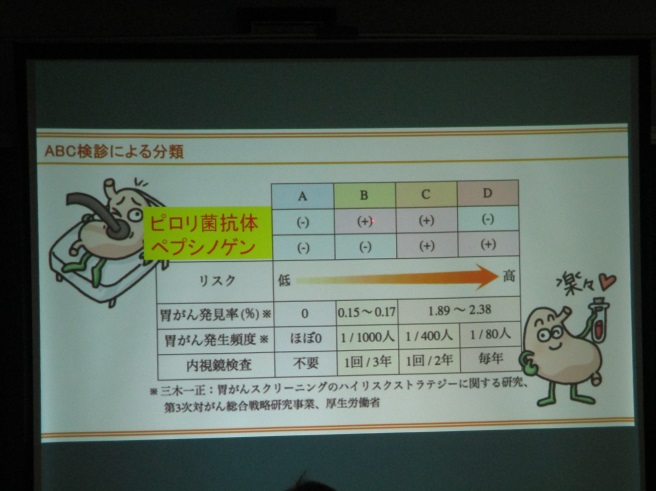 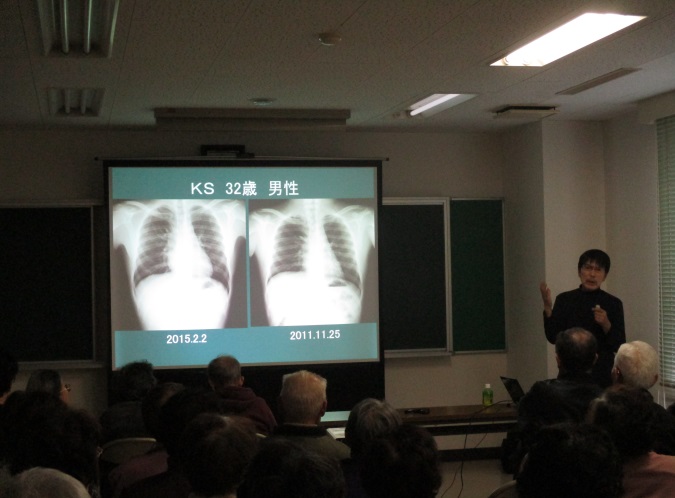 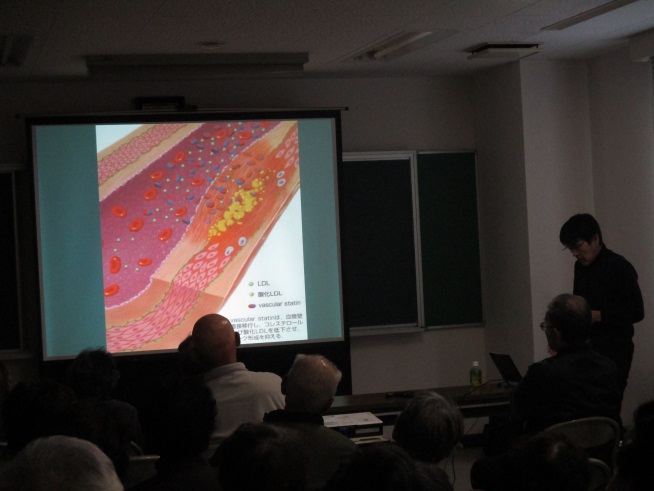 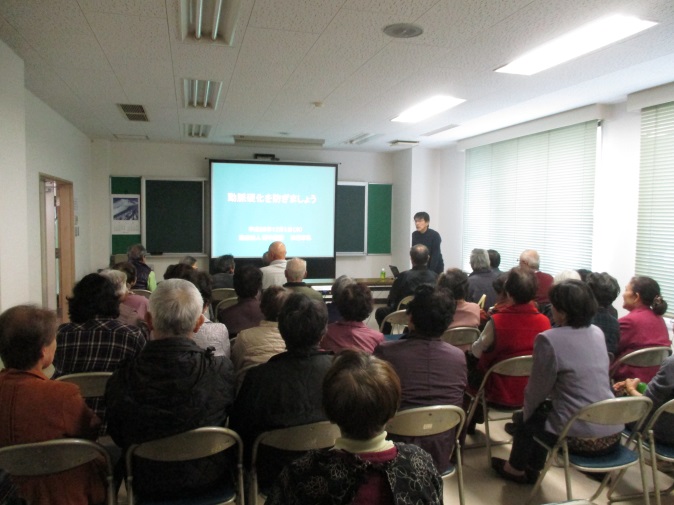 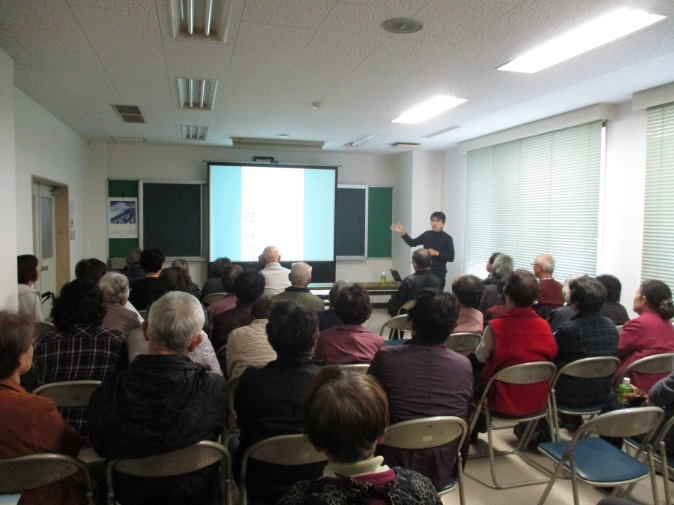 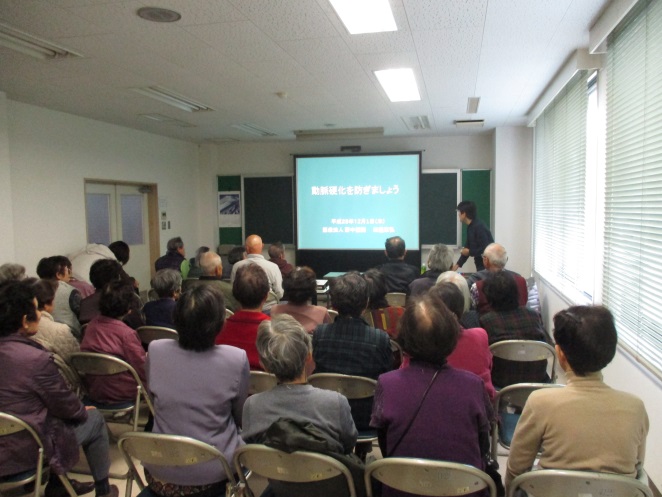 不法投棄禁止看板の点検＆ゴミ拾い実施	地域づくり部会12月３日(土)に以前設置した不法投棄禁止看板の点検と、ゴミ拾いを実施しました。不法投棄の状況を確認し、少しでも不法投棄やゴミが減少すればとの思いで実施したもので現状は家庭ごみから事業用ごみまで、特にビール缶、ペットボトルが数多くみられまだまだ減少していないのが実態です。自分が出したゴミは自分で持ち帰り、決められた方法により自分で処理することを守って、ゴミの少ない吉田地区にしましょう。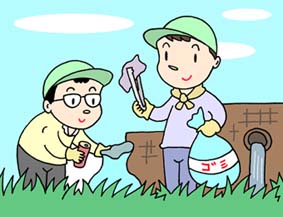 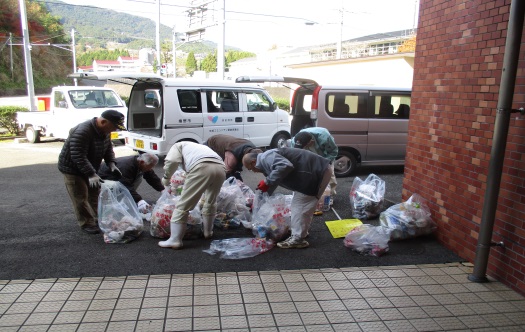 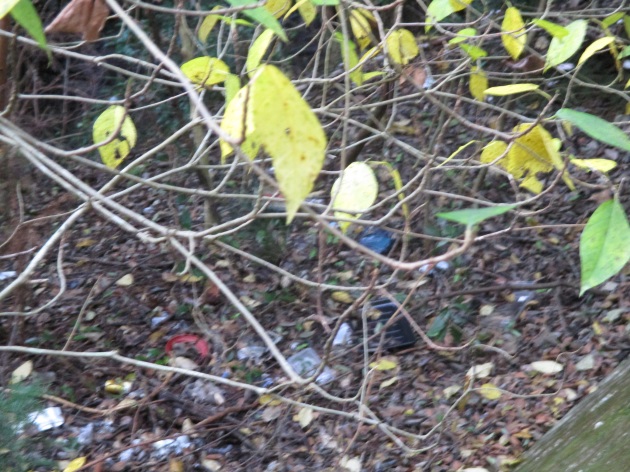 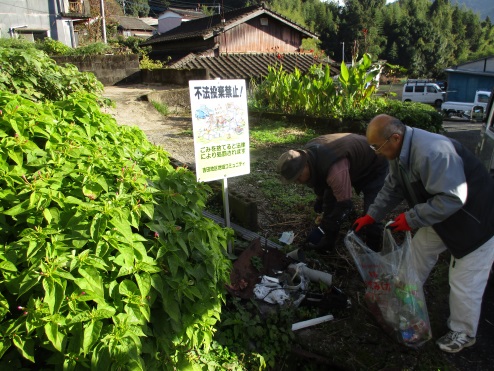 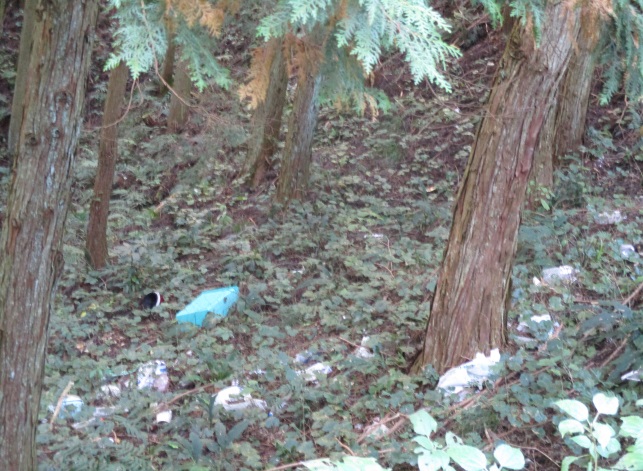 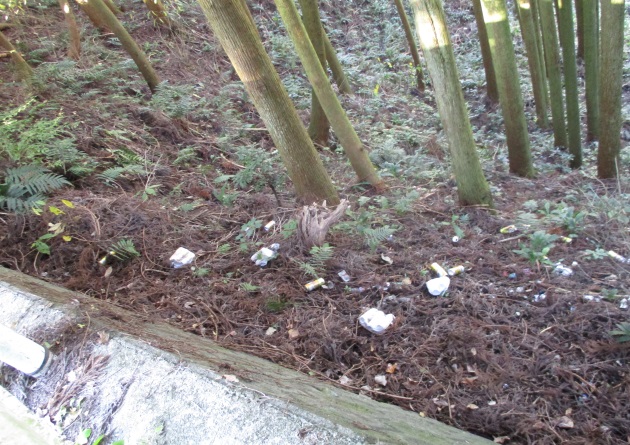 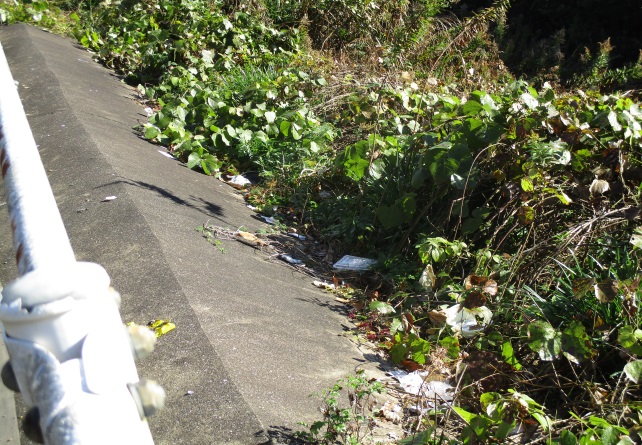 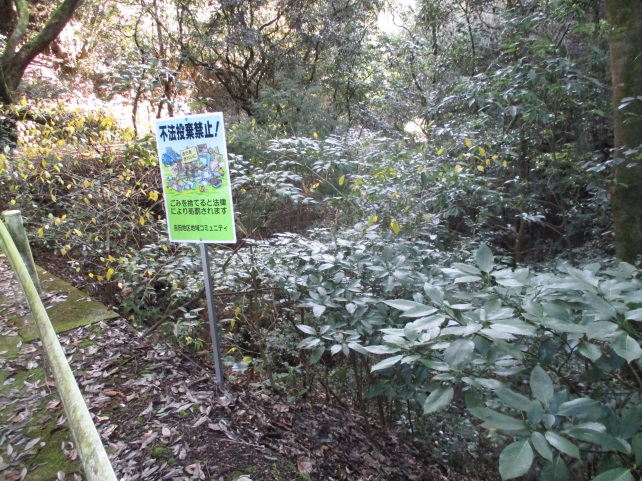 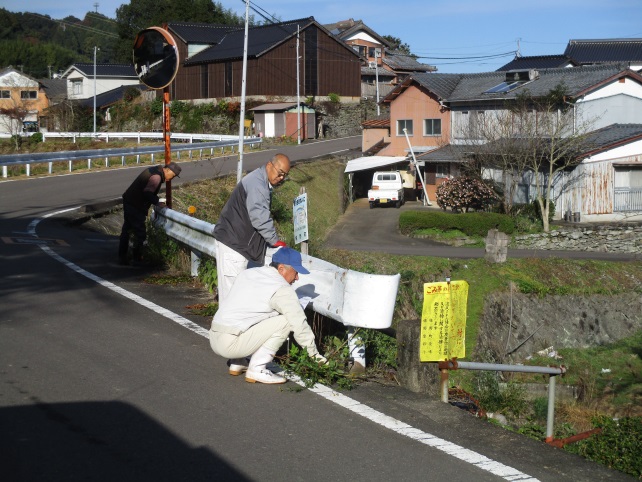 